Mrs. L.A. Ruff, Clerk of the Council, Street Parish Rooms, 6 Leigh Road,Street, Somerset    BA16 0HA                 Tel.  (01458)  440588  Email   street.parish@street-pc.gov.uk           Website   www.street-pc.gov.uk PLEASE NOTE MEETING DATESAN EXTRAORDINARY MEETING OF THE STREET PARISH WILL BE HELD VIRTUALLY USING ZOOM WITH REMOTE ATTENDANCE ON TUESDAY 12TH   JANUARY 2021 TO CONSIDER THE GREENBANK GRANT AND POSSIBLY THE BUDGET AND PRECEPT FOR 2021/22A MEETING OF THE STREET PARISH COUNCIL PLANNING COMMITTEE WILL BE HELD VIRTUALLY USING ZOOM WITH REMOTE ATTENDANCE ON TUESDAY 19TH JANUARY 2021 AT *6:15PM (PUBLIC QUESTION TIME AT 6.10 PM)*PLEASE NOTE IF THERE ARE NUMEROUS PLANNING APPLICATIONS THE MEETING WILL COMMENCE AT 6:00PM (PUBLIC QUESTION TIME AT 5.55PM) CONFIRMATION OF THE START TIME OF THE PLANNING MEETING CAN BE OBTAINED BY CONTACTING STREET PARISH COUNCIL ON 01458 440588 FROM 7TH JANUARY 2021.A MEETING OF THE STREET PARISH COUNCIL WILL BE HELD VIRTUALLY USING ZOOM WITH REMOTE ATTENDANCE ON TUESDAY 19TH JANUARY 2021 AT 7 PM (PUBLIC QUESTION TIME AT 6.55 PM) TO CONSIDER THE BUDGET AND PRECEPT FOR 2021/22 IF NOT DISCUSSED ON 12TH JANUARY 2020 MEETINGAN EXTRAORDINARY MEETING OF THE STREET PARISH COUNCIL WILL BE HELD VIRTUALLY USING ZOOM WITH REMOTE ATTENDANCE ON THURSDAY 28TH JANUARY 2021 AT 7 PM (PUBLIC QUESTION TIME AT 6.55PM) TO CONSIDER THE ASTER PROPOSALS FOR THE SOCIAL HOUSING AT CEMETERY LANE AND CRANHILL ROAD CAR PARK.IF ANY MEMBER OF THE PUBLIC OR PRESS WISH TO ASK A QUESTION AT ANY MEETING, THEY SHOULD EMAIL THE PARISH CLERK AT LEAST 24 HRS BEFORE THE MEETING DATE – DETAILS ABOVE, TO RECEIVE ACCESS INFORMATION.MEETINGS WILL BE STREAMED LIVE ON THE COUNCIL’S YOUTUBE CHANNEL – https://www.youtube.com/channel/UCiwCtXUydITXA9OpDqQfvIA/videos AGENDAS AND MINUTES ARE AVAILABLE ON THE COUNCIL’S WEBSITE www.street-pc.gov.uk MINUTES ARE PUBLISHED AND AVAILABLE ON THE WEBSITE OR BY CONTACTING THE PARISH CLERK FOR INSPECTION BY ANY ELECTOR IN THE PARISH WITHIN TWO MONTHS OF A MEETING.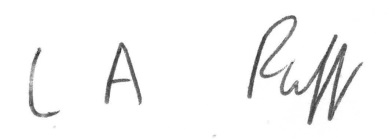 L.A. RuffParish Clerk 21.12.20